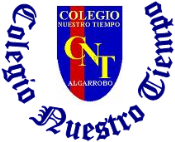 Colegio Nuestro Tiempo - R.B.D.: 14.507-6 Educadora diferencial: Angélica Morgado SantisGuía de Trabajo N°7Objetivo: Desarrollar el pensamiento creativo.Dibuja diferentes árboles  de manera muy creativa.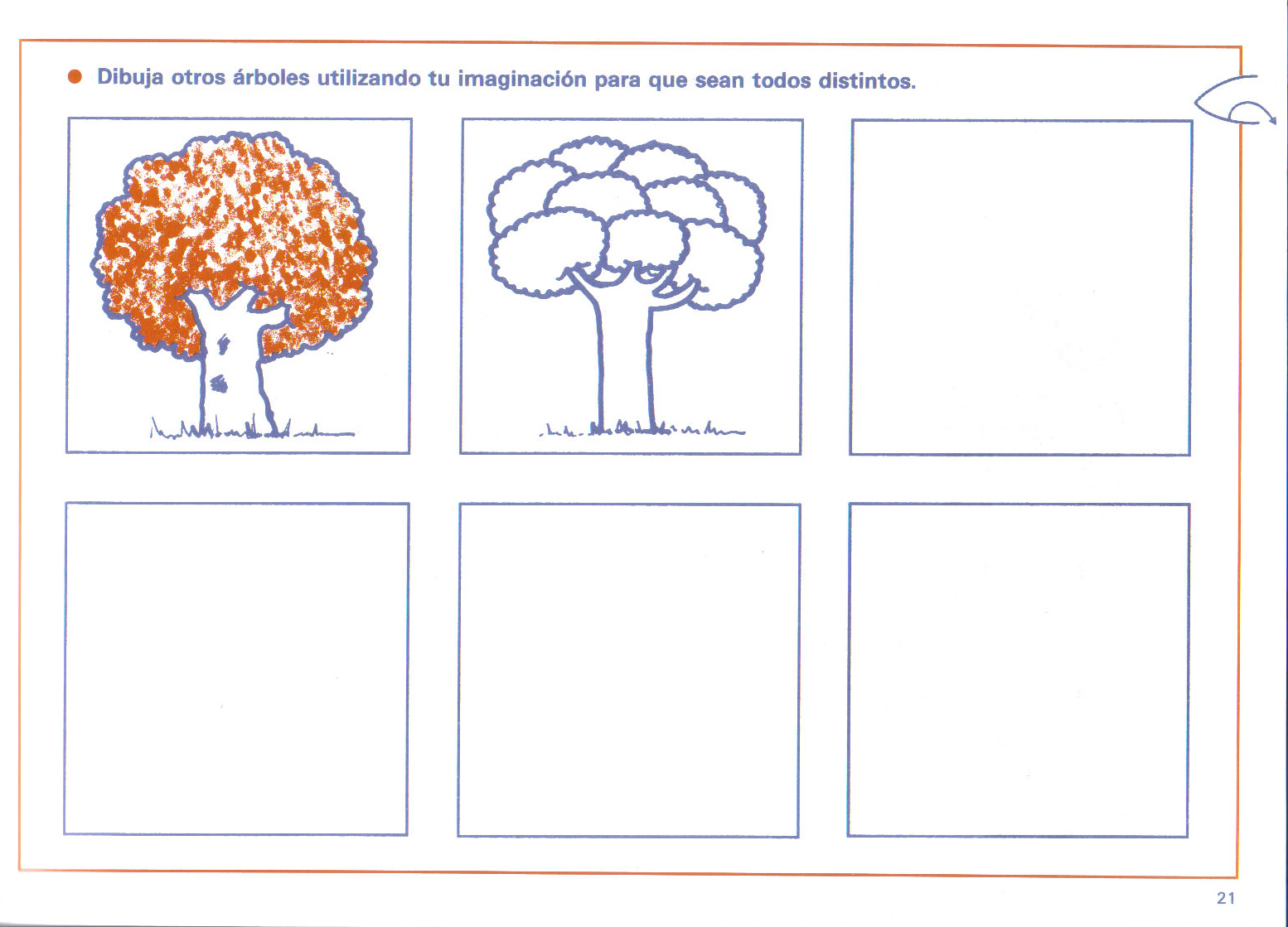 2.- encuentra el camino del niño y la niña para llegar a su animal, luego píntalo.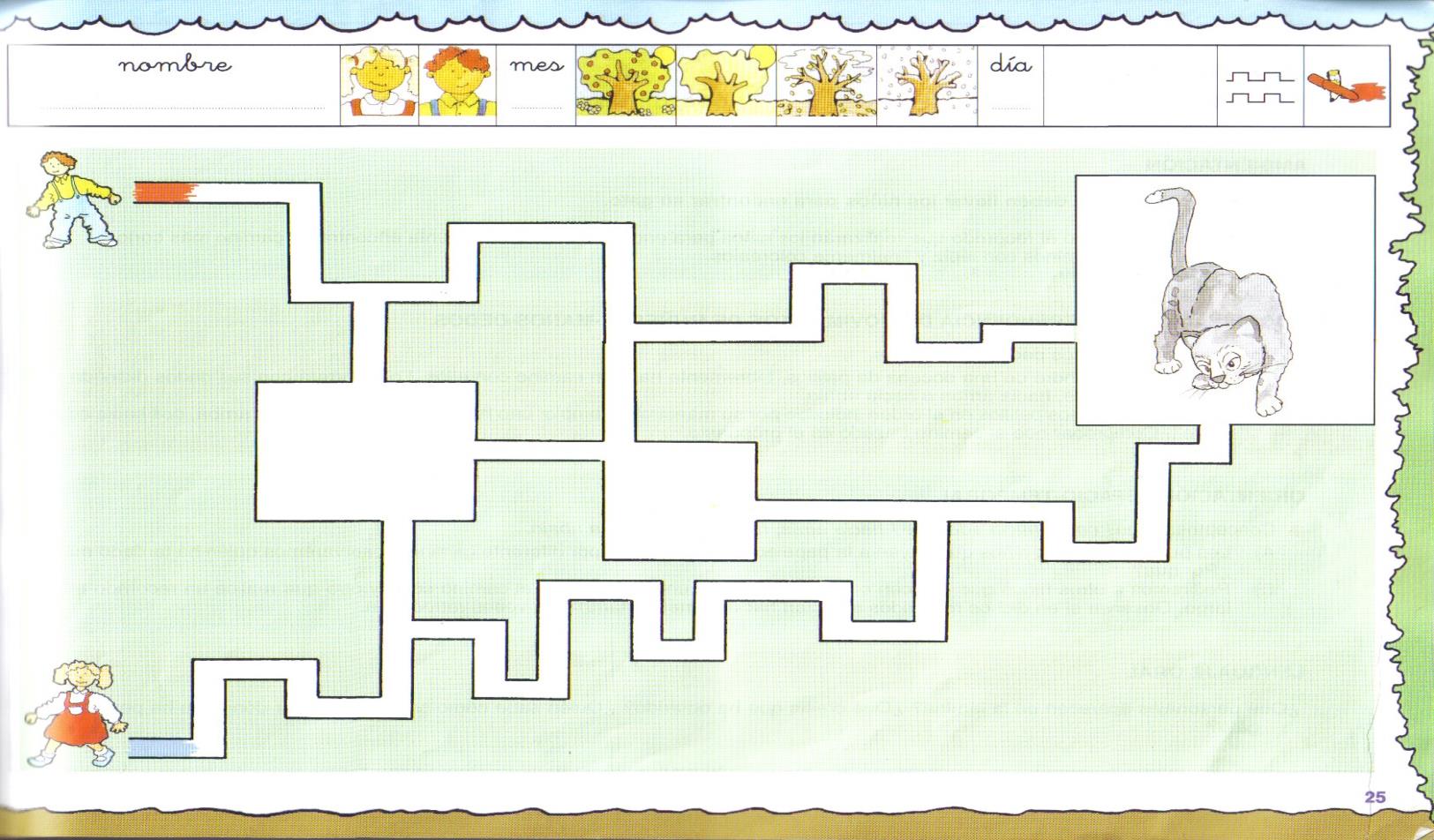 3.- Dibuja lo que crees que tiene tu profesor en el cajón de su escritorio.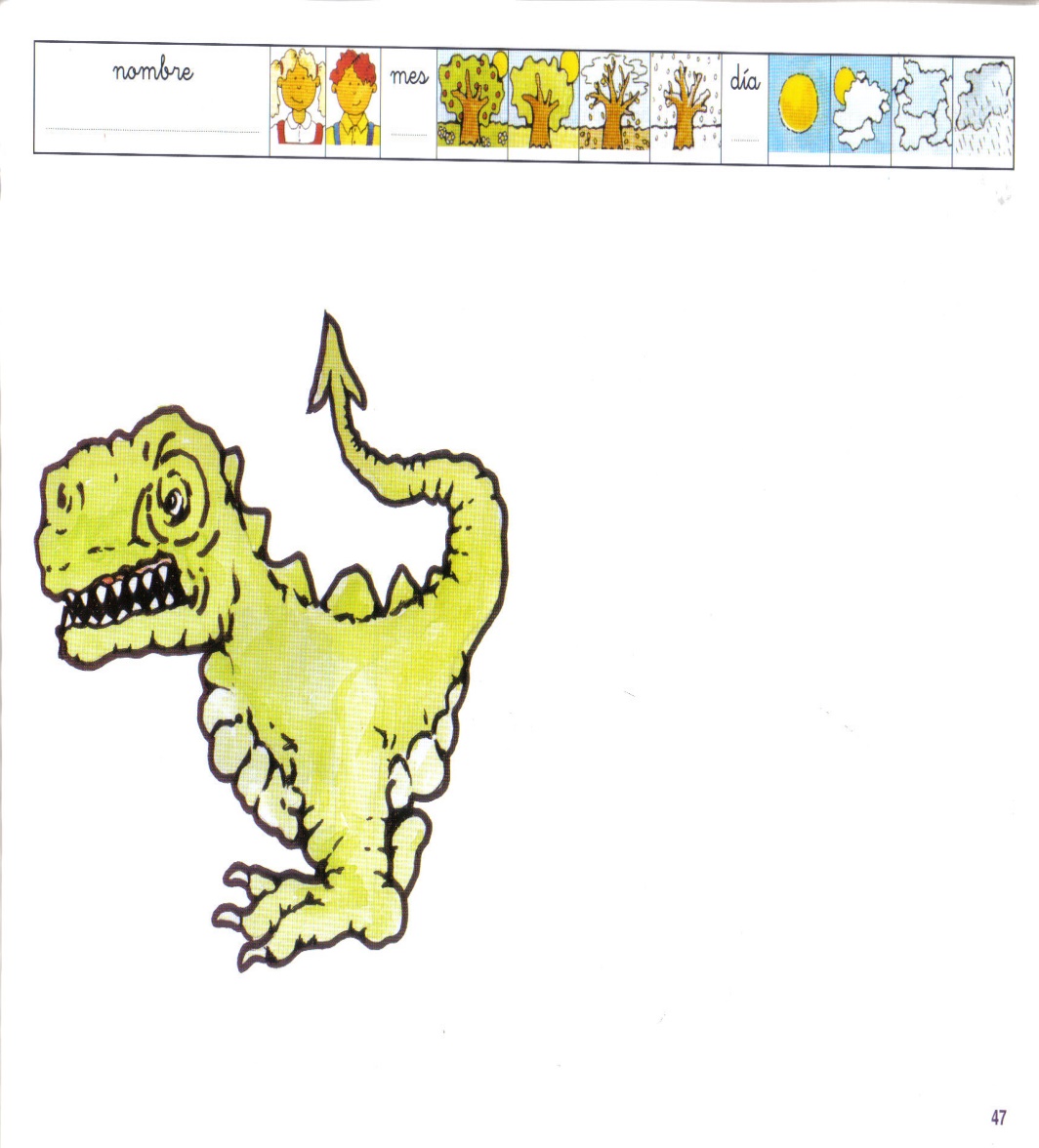 4.-  Debes unir los puntos de diferentes maneras y colocar un título a cada cuadro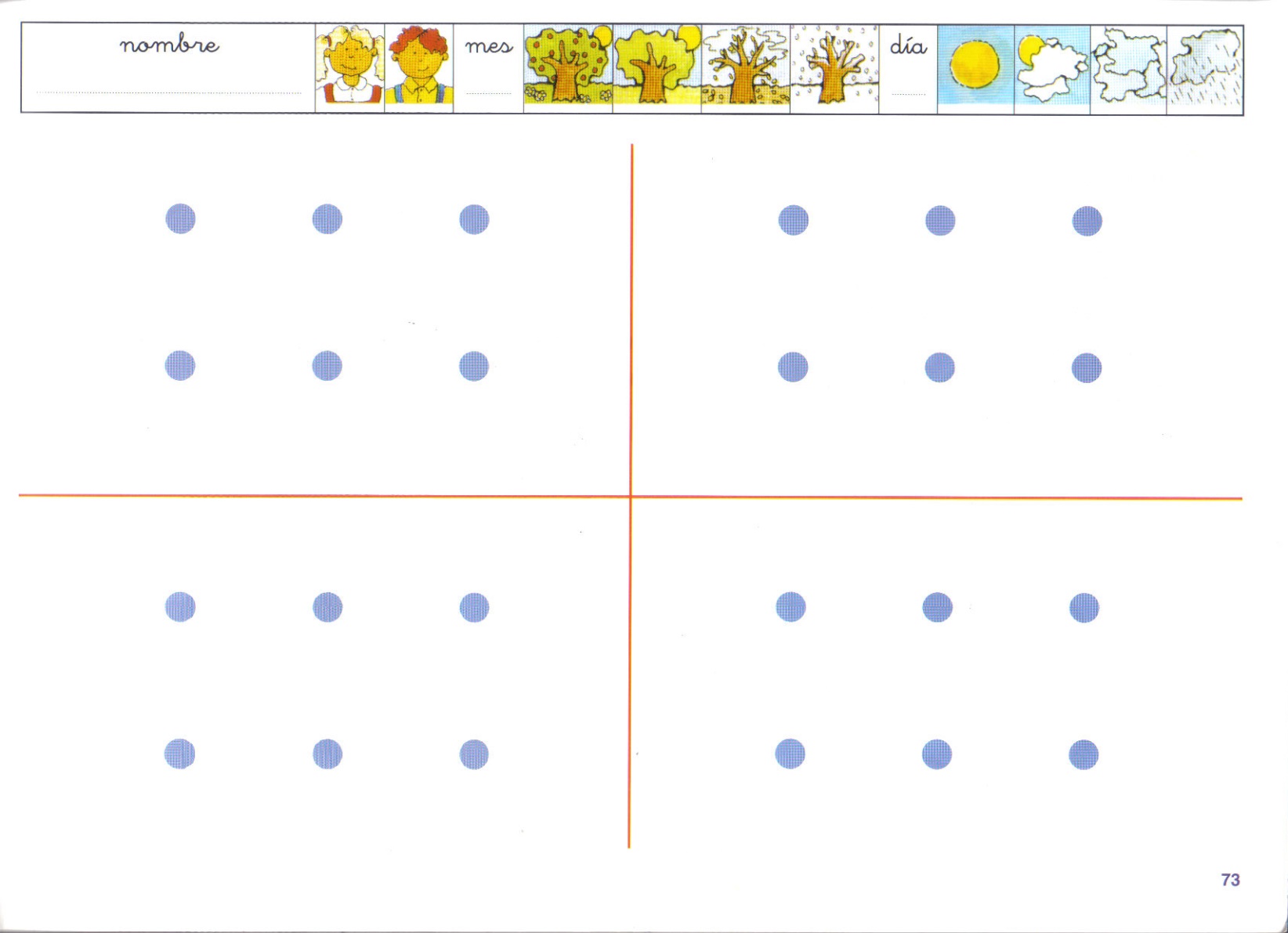 